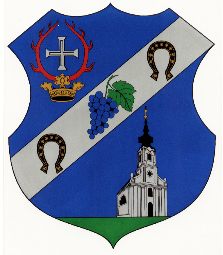 M E G H Í V ÓVilonya Község Önkormányzat Képviselő-testülete2021. október 12-én (kedden) 16.30  órakorVilonyán a Művelődési HázbanKÖZMEGHALLGATÁST TART.Napirend:Tájékoztató a 2020. évi költségvetés teljesítéséről, a 2021. évi költségvetés alakulásáról, a lakóhelyi környezet állapotárólA polgármesteri tájékoztató után közmeghallgatásA közmeghallgatásra minden érdeklődőt tisztelettel várunk!Vilonya, 2021. szeptember 30.							Fésüs Sándor							polgármester 